Supporting InformationUnexpectedly high levels of cryptic diversity uncovered by a complete DNA barcoding of reptiles of the Socotra ArchipelagoRaquel Vasconcelos, Santiago Montero-Mendieta, Marc Simó-Riudalbas, Roberto Sindaco, Xavier Santos, Mauro Fasola, Gustavo LlorenteEdoardo RazzettiSalvador CarranzaS3 Fig. Neighbour-Joining tree for all reptiles of the Socotra Archipelago. Bootstrap values ≥70% are shown next to the nodes. See Material and Methods for further details. 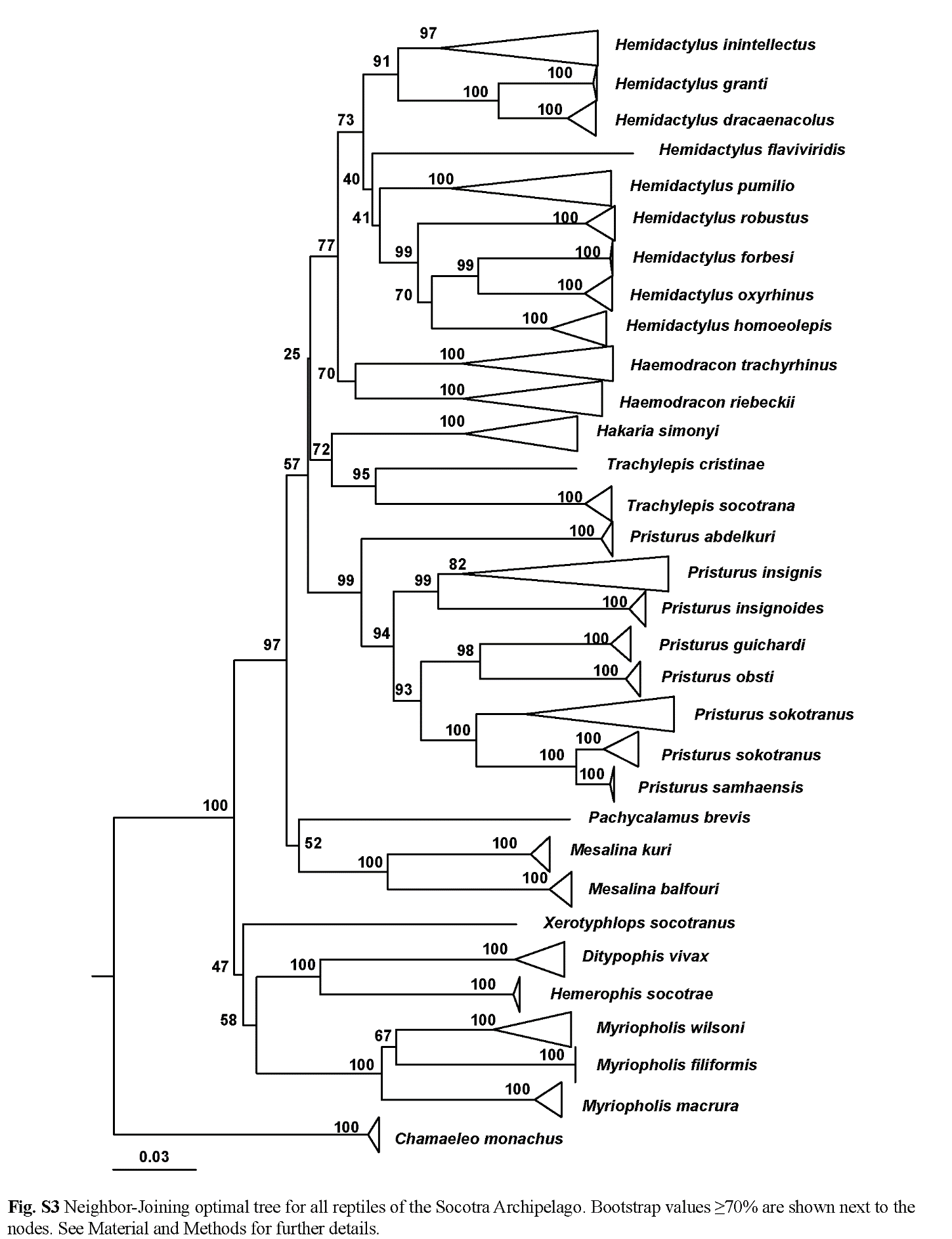 